Классный час «В гости к доктору Айболиту»							Учитель Мостовская Е.И.Цель: формировать привычку к здоровому образу жизни.Задачи:закреплять знания детей об оздоровительных мероприятиях и предметах личной гигиены;развивать связную речь;воспитывать уважение друг к другу.Ход урокаЗдравствуй, солнце золотое! Здравствуй, небо голубое!Здравствуй, вольный ветерок! Здравствуй, маленький дубок!Мы живём в родном краю, Всех я вас приветствую! (Т.Сикачев).- А знаете ли вы, что здороваться – значит желать здоровья и всего самого хорошего? Сегодня мы с вами отправимся в гости в Страну здоровья и посмотрим, что жители этой страны делают для того, чтобы быть здоровыми. Вы, конечно, знаете, что каждый должен заботиться о себе и своём здоровье. А кто будет заботиться о жителях Страны здоровья  вы узнаете, отгадав загадку.Загадка.Всех на свете он добрей, Лечит он больных зверей.Он известен, знаменит Это доктор … (Айболит).Учащийся:Добрый доктор Айболит!
Он под деревом сидит.
Приходи к нему лечиться
И корова, и волчица...
Всех излечит, исцелит
Добрый доктор Айболит.Когда мама читала мне сказку Корнея Ивановича Чуковского "Доктор Айболит", я задумался, кто же такой доктор Айболит. Узнал, что в Анапе существует памятник доктору Айболиту, про который ходят легенды. Говорят, если прикоснуться к сидящей рядом с доктором белке – наступит облегчение при боли в суставах. Тронете попугая – прояснится в голове и нормализуется давление. Ну, а потереть крест на сумке Айболита – всё равно, что волшебную прививку от всех болезней сделать!Записался в библиотеку и прочитал произведения Чуковского, героем которых является доктор Айболит.Посмотрел мультфильмы: «Лимпопо»  «Айболит и Бармалей»  «Доктор Айболит»  «Доктор Айболит и его звери» Познакомился с новым словом:Прототип (лит.) - образ, послуживший образцом для другого автора.Оказывается, кроме литературного, у сказочного персонажа был и реально существующий прототип – детский врач Цемах Шабад, который бесплатно лечил детей бедняков, не отказывал в помощи, когда к нему приносили домашних животных, лечил даже уличных птиц.Учитель: Спасибо за полезную информацию. Ребята, нам пришла телеграмма  от жителей Страны Здоровья .Телеграмма.«Напали на нашу страну микробы, похитили нашу принцессу Витаминку и заколдовали её. И сразу все жители страны заболели – некому спасти принцессу Витаминку. Помоги нам, доктор Айболит».- Поэтому нам срочно нужно отправляться в Страну Здоровья.Поможем доктору Айболиту? Викторина по сказке "Добрый Доктор Айболит"1. Какие звери жили у доктора Айболита?(В комнате – зайцы, в шкафу – белка, в буфете – ворона, на диване – ёж, в сундуке – белые мыши, утка Кики, собака Авва, свинка Хрю – хрю, попугай Корудо, сова Бумбо.)2. Сколько звериных языков знал Айболит?(Все.)3. Кто спас Айболита и его зверей из тюрьмы?(Попугай Корудо.)4. Кого послали обезьяны за доктором Айболитом?(Ласточку.)5. Кто во время кораблекрушения спас Хрю-Хрю и Чичи?(Крокодил.)6. Какой подарок подарили вылеченные африканские животные доктору Айболиту?(Тянитолкая.)7. Куда переселили Варвару, чтобы она больше никого не обижала?(На необитаемый остров.)8. Какой подвиг совершил попугай Корудо, когда все были в плену у Бармалея?(Вытащил ключ от тюрьмы у спящего Бармалея.)9.Что лечил Айболит у мотылька?(Обгоревшее крылышко.)10. Что подарили рыбаки Айболиту за победу над пиратами?(Корабль.)11. Кто показывал дорогу кораблю Айболита в Африку?(Ласточка.)12. Имена детей, которые помогали доктору?(Ваня и Таня.)13. Какое слово повторял Айболит по пути в Африку?14. К кому в плен попал Айболит и его звери?(К Бармалею.) А как же мы попадём в Страну Здоровья?- скажите, на чём можно путешествовать?- А наше путешествие будет необычным, мы полетим на облаках. Занимайте свои места, садитесь на «облака». А пока мы летим, давайте вспомним, что мы делаем каждый день, чтобы быть здоровыми (ответы детей: утреннюю зарядку, чистят зубы, едят фрукты, ходят на прогулки, занимаются физкультурой, спят).Страна Здоровья. Чтобы в ней оказаться нужно произнести: «Вокруг себя повернись, в Стране Здоровья окажись!» (дети повторяют)Посмотрите, ребята, не видно жителей Страны Здоровья. Нам нужно выполнить задания и тогда микробы испугаются и убегут, слушайте загадки, собирайте отгадки.1. Хожу-брожу не по лесам, А по усам и волосам,В зубы у меня длинней, Чем у волков и медведей (Расчёска).2. Ускользает как живое, Но не выпущу его я.Белой пеной пенится, Руки мыть не лениться (Мыло).3. Дорожку полосатую, Мягкую, лохматую,Я беру то и дело с собою, Когда руки и шею я мою (Полотенце).4. Верный я помощник мыла, Мою голову игриво,Превращаюсь в пену я, Лёгкую и белую (Шампунь).5. Пластмассовая спинка На спинке – щетинка.Со своей подружкой пастой, Чищу зубы не напрасно (Зубная щётка).- Посмотрите, ребята, половина микробов исчезла.Почему же они испугались наших отгадок и убежали? (Дети отвечают).- А мы с вами чистоту любим? Недаром говорят, что чистота – залог здоровья.Физминутка (выполняется под танцевальную музыку). - Долго сидеть без движения вредно для здоровья, поэтому я вам предлагаю отдохнуть.Продолжение изучения темы. - А какие же правила надо соблюдать человеку, заболевшему гриппом? (ответы детей)Игра - тест «Вредные и полезные советы»(приложение 5, у детей карточки с номерами вопросов: если ответ «да», то пишут «+», если ответ «нет», то « - ») - Я буду называть правила, которые должен выполнять больной. Если правило верное, то ставим «+». Если правило неверное, то « - ».1. Если заболел гриппом, пригласи как можно больше друзей и здорово повеселись.2. Если заболел гриппом, срочно иди в поликлинику, а по пути зарази как можно больше людей.3. Если заболел гриппом, надо вызвать врача на дом.4. Надо лечь в постель.5. Если заболел гриппом, ешь мороженое.6. Принимай лекарства, которые нашел в аптечке сам.7. Принимай лекарства, назначенные врачом.8. Пей больше воды, фруктовых соков и другой жидкости: это поможет вывести из организма ядовитые вещества и снизить температуру.9. Когда кашляешь и чихаешь, открывай рот пошире, чтобы летели брызги во все стороны.10. Если заболел гриппом, отправляйся в гости к другу – ты так давно у него не был. - А сейчас проверим. Молодцы! Я думаю, что вы запомните только полезные советы – это лечь в постель, вызвать врача на дом, принимать лекарства назначенные врачом, пить больше воды и соков, прикрывать рот платочком при чихании и кашле, не заражать других.- Ребята, не все микробы исчезли. А как вы думаете почему? (дети отвечают). Что нужно для того, чтобы микробы гриппа не заражали людей?- Давайте, ребята, я покажу вам, как делать массаж, чтобы не заболеть гриппом. Повторяйте вместе со мной. Массаж называется «Утка и кот».(Дети делают массаж биологически активных зон для профилактики простудных заболеваний).Утка крякает, зовёт Поглаживать шею ладонями сверху вниз.Всех утят с собою,А за ними кот идёт, Указательными пальцами растирать крылья носа.Словно к водопою.У кота хитрющий вид, Пальцами поглаживать лоб от середины к вискам.Их поймать мечтает!Не смотри ты на утят – Раздвинув указательный и средний пальцы, сделатьНе умеешь плавать! «вилочку» и массировать точки около уха.- Посмотрите: все микробы исчезли! А вот идёт принцесса Витаминка.Оздоровительные частушки:Мы частушек много знаем И хороших и плохих!
Хорошо тому послушать, Кто не знает никаких!Просыпаюсь по утрам Я с большим желанием!
Зубы чищу и спешу Со школой на свидание!Если утром ты зарядку  Делать очень ленишься.
То в походе от неё Никуда не денешься!Поленился утром Вова Причесаться гребешком,
Подошла к нему корова, Прилизала языком!Я под краном руки мыла, А лицо умыть забыла!
Увидал меня Трезор, Зарычал: Какой позор!Помни ты девиз такой: Руки мой перед едой!
Зубы щёткой лучше три, И снаружи и внутри.Жизнью я довольна очень! И пою я, и пляшу!
Потому что днём и ночью Свежим воздухом дышу!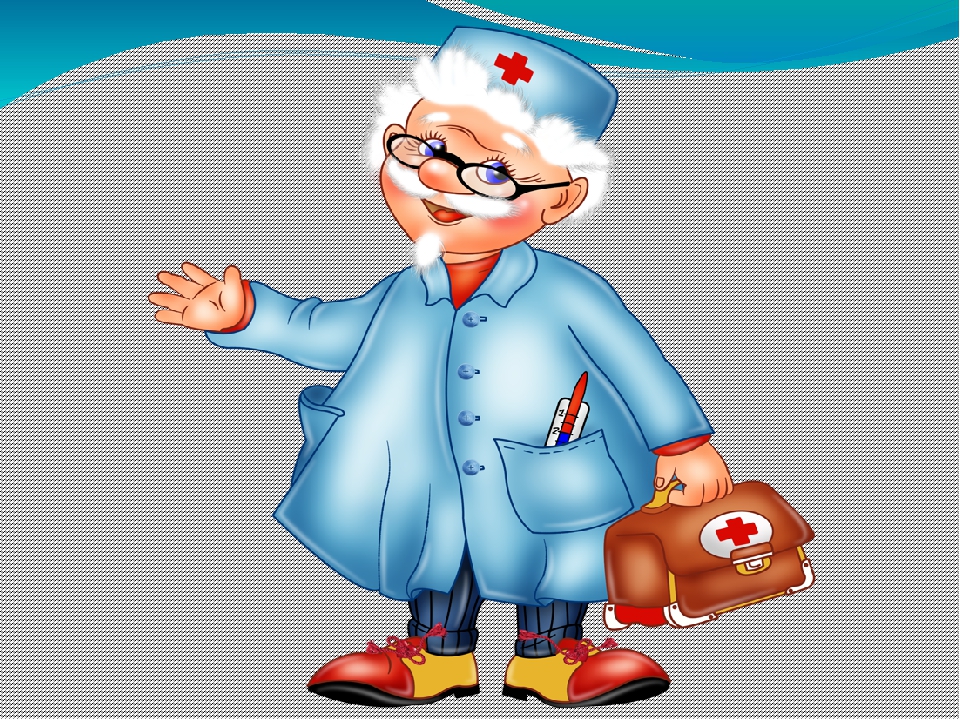 